OFICIO DE CONFORMIDAD POR PARTE DEL DOCENTE TUTOR DE PASANTÍAS Y PRÁCTICAS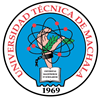 UNIVERSIDAD TÉCNICA DE MACHALAD.L. No. 69-04 DE 14 DE ABRIL DE 1969 PROVINCIA DE EL ORO – REPUBLICA DEL ECUADORUNIDAD DE   ………………………………………CARRERA………………………………“Calidad, pertinencia y calidez”Machala,  _______________de 20___Ing.XYZ, Mg. Sc..Coordinador(a) de la Carrera de………Unidad Académica de………………….De mi consideración:Tengo a bien comunicar que el presente informe de Prácticas PREPROFESIONALES, fue elaborado por autoría de la estudiante ___________________________; desarrollando sus Prácticas: en la Institución/Hacienda/Consultorio/etc. ______________________________, en el Departamento/Unidad/Área de __________________________, dando cumplimiento a las disposiciones de la Constitución de la República, la Ley Orgánica de Educación Superior, Reglamento de Régimen Académico y el respectivo Reglamento General para la Ejecución de Pasantías y Prácticas Preprofesionales de la Universidad Técnica de Machala.En este sentido, considerando que el proceso se ha desarrollado satisfactoriamente y que el informe en referencia cumple con el formato establecido; consecuentemente autorizo su presentación, para la aprobación de _____ horas.Atentamente,Ing.__________________________, Mg. Sc.Tutor de Pasantías y Prácticas